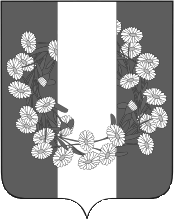 АДМИНИСТРАЦИЯ БУРАКОВСКОГО СЕЛЬСКОГО ПОСЕЛЕНИЯ КОРЕНОВСКОГО РАЙОНАПОСТАНОВЛЕНИЕот 12.02.2020                                                                                                                              № 14х.БураковскийО признании утратившим силу постановления  администрации Бураковского сельского поселения Кореновского районаС целью приведения нормативных правовых актов администрации Бураковского сельского поселения Кореновского района в соответствие с действующим законодательством, администрация Бураковского сельского поселения Кореновского района  п о с т а н о в л я е т:Признать утратившим силу  постановление администрации Бураковского сельского поселения Кореновского района  от 21 марта 2018 года № 32 «Об утверждении реестра зеленых насаждений на территории Бураковского сельского поселения Кореновского района» Общему отделу администрации Бураковского сельского поселения Кореновского района (Абрамкина) обнародовать настоящее постановление в установленных местах и разместить его на официальном сайте органов местного самоуправления Бураковского сельского поселения Кореновского района в сети Интернет.3. Постановление вступает в силу после его подписания.Глава Бураковского сельского поселения Кореновского района                                                                          Л.И.ОрлецкаяЛИСТ СОГЛАСОВАНИЯпроекта  постановления администрации Бураковского сельского поселения Кореновского района  ______________№ ____ «О признании утратившим силу постановления  администрации Бураковского сельского поселения Кореновского района»Проект подготовлен и внесен:Общим отделом администрацииБураковского сельского поселенияКореновского районаНачальник общего отдела администрацииБураковского сельского поселенияКореновского района                                                                          З.П. АбрамкинаПроект согласован:Начальник финансового отдела администрацииБураковского сельского поселенияКореновского района                                                                         И.П. Санькова